1:00 P.M. S1-4 James Boag's Premium Stakes (Melbourne Cup Day Plate)1:00 P.M. S1-4 James Boag's Premium Stakes (Melbourne Cup Day Plate)1:00 P.M. S1-4 James Boag's Premium Stakes (Melbourne Cup Day Plate)1:00 P.M. S1-4 James Boag's Premium Stakes (Melbourne Cup Day Plate)1:00 P.M. S1-4 James Boag's Premium Stakes (Melbourne Cup Day Plate)1:00 P.M. S1-4 James Boag's Premium Stakes (Melbourne Cup Day Plate)( ) Current Domestic RatingS1-41:00 P.M.HK TIME(01.11.2016)(4:00 P.M. LOCAL TIME)(01.11.2016)James Boag's Premium Stakes (Melbourne Cup Day Plate) (Listed)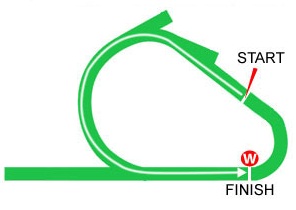 Flemington, Australia - Turf - 1800 Metres (Left-handed) Open Handicap. Minimum weight 119lb. No allowances for apprentices.Total Prize Money (AUD) $150,000 and $1,500 Trophies1st $90,000 and trophies of $1,500, 2nd $27,000, 3rd $13,500, 4th $6,750, 5th $3,750, 6th $3,000, 7th $3,000, 8th $3,000(18 Starters + 2 Reserves)1PosDateRace DetailsRace DetailsTrackTrackDist/Course/GoingDist/Course/GoingWt.JockeyDr.FinalRace TimePos in Running Pos in Running Pos in Running Pos in Running Pos in Running Pos in Running Finish & MarginFinish & MarginOddsGearWinner/Second/ThirdComments2/1413Aug16G2P.B. Lawrence Stakes 3yo+ WFAAUD201,000CAUL, AUS1400 LHTurf G 130Damian Lane336.801.24.85-5620.517Miss Rose de Lago (AUS) 126Jacquinot Bay (AUS) 130  0.5Entirely Platinum (NZ) 130  18/143Sep16G2Dato' Tan Chin Nam Stks WFAAUD251,500M V, AUS1600 LHTurf G 130Damian Lane336.731.37.01-7884.3521Awesome Rock (AUS) 130Real Love (AUS) 126  2Set Square (AUS) 126  2.754/1310Sep16G1Makybe Diva Stakes 3yo+ WFAAUD502,000FLEM, AUS1600 LHTurf S 130Nicholas Hall934.221.36.26-544431Palentino (AUS) 129Black Heart Bart (AUS) 130  1He or She (AUS) 130  34/1024Sep16G1Underwood Stakes 3yo+ WFAAUD502,000CAUL, AUS1800 LHTurf G 130Damian Lane334.841.50.6422242.841Black Heart Bart (AUS) 130He or She (AUS) 130  2.5Lucia Valentina (NZ) 126  2.67/128Oct16G1Toorak Handicap HcpAUD502,750CAUL, AUS1600 LHTurf G 121Damian Lane1235.341.36.18-5472.726He's Our Rokkii (NZ) 121Great Esteem (AUS) 115  0.4Tivaci (AUS) 115  0.92PosDateRace DetailsRace DetailsTrackTrackDist/Course/GoingDist/Course/GoingWt.JockeyDr.FinalRace TimePos in Running Pos in Running Pos in Running Pos in Running Pos in Running Pos in Running Finish & MarginFinish & MarginOddsGearWinner/Second/ThirdComments1/13(Fin 2nd)26Dec15LLord Stks HcpAUD120,000CAUL, AUS1700 LHTurf G 132Brad Rawiller336.061.43.821010820.115SRLidari (FR) 132Metaphorical (AUS) 119Star Rolling (AUS) 12810th on rail before easing 3W to improve rounding t. Accelerated well to be in touch @ 300m. Finished strongly but stablemate got him on the line. F - BGWDISQ/13(Fin 12th)27Feb16G2Peter Young Stakes WFAAUD201,000CAUL, AUS1800 LHTurf G 130Brad Rawiller734.991.48.616331221SRBow Creek (IRE) 130Fenway (AUS) 126  1.5Mourinho (AUS) 130  1.9Ran wide during race.2/614Mar16LC S Hayes Cup QltyAUD100,390MORP, AUS1600 LHTurf G 135Brad Rawiller236.191.36.37-4420.14SRRoyal Rumble (AUS) 119Lidari (FR) 135  0.1Dylanson (AUS) 129  1.9Disappointed for a run.10/162Oct16LParis Lane Stakes 4yo+ HcpAUD121,200FLEM, AUS1400 LHTurf G 130Brad Rawiller433.751.23.27-1012105.7531SRUlmann (AUS) 119Akavoroun (AUS) 125  0.2Federal (AUS) 126  0.4Eased near 1000m.2/622Oct16G2Crystal Mile WFAAUD203,000M V, AUS1600 LHTurf S 130John Allen535.971.39.79-112126SRThe United States (IRE) 130Lidari (FR) 130  1Ulmann (AUS) 130  1.33PosDateRace DetailsRace DetailsTrackTrackDist/Course/GoingDist/Course/GoingWt.JockeyDr.FinalRace TimePos in Running Pos in Running Pos in Running Pos in Running Pos in Running Pos in Running Finish & MarginFinish & MarginOddsGearWinner/Second/ThirdComments4/95Mar16LRandwick City Stakes 3yo+ QltyAUD125,000RAND, AUS2000 RHTurf G 129Tye Angland236.892.01.4876643.426Libran (IRE) 119Allergic (AUS) 120  0.2Maurus (GB) 119  3.2Sett MF 2W 3.5L 1600m. 7.5L 800m. 4W straightening. Battled on strongly. BMF - TF7/719Mar16G3Manion Cup 3yo+ QltyAUD151,000RHIL, AUS2400 RHTurf G 129Tye Angland734.982.30.4167678.75Libran (IRE) 123Cafe Society (FR) 120  2Gallante (IRE) 126  2.5Sett towards rear 2W 6.5L 1600m. 6L 800m. MSG app t. Widest straightening. DRO. Abraded both hind bumpers. F - TF4/92Apr16G2Chairman's Handicap 3yo+AUD302,000RAND, AUS2600 RHTurf S 127Tommy Berry737.392.48.1366446.411B/TTLibran (IRE) 128Alegria (AUS) 119  0.2Cafe Society (FR) 119  0.3Sett WTMF 2W 4L 1600m. 5.5L 800m. On leaders back straightening. F - BGW10/119Apr16G1Sydney Cup 3yo+ HcpAUD2,139,500RAND, AUS3200 RHTurf S 117Tommy Berry837.993.24.53444102831B/TTGallante (IRE) 113Libran (IRE) 117  1.3Grand Marshal (GB) 121  1.515/162Oct16LParis Lane Stakes 4yo+ HcpAUD121,200FLEM, AUS1400 LHTurf G 128Luke Nolen233.751.23.27-14161512.05151Ulmann (AUS) 119Akavoroun (AUS) 125  0.2Federal (AUS) 126  0.44PosDateRace DetailsRace DetailsTrackTrackDist/Course/GoingDist/Course/GoingWt.JockeyDr.FinalRace TimePos in Running Pos in Running Pos in Running Pos in Running Pos in Running Pos in Running Finish & MarginFinish & MarginOddsGearWinner/Second/ThirdComments1/103May16HcpAUD40,500WNBL, AUS1700 LHTurf H 129Dean Yendall136.921.49.4623114.255CP/TTTurnitaround (AUS) 129Extra Noble (GB) 125  4.25Araldo Junior (GER) 130  51/921May16HcpAUD90,000FLEM, AUS2000 LHTurf G 121Ben Thompson734.702.02.2244210.24.40EFCP/TTTurnitaround (AUS) 121Second Bullet (AUS) 122  0.2Killarney Kid (NZ) 119  3.21/94Jun16HcpAUD90,000SANH, AUS1800 LHTurf S 126Ben Thompson936.061.52.8188710.13.20FCP/TTTurnitaround (AUS) 126Longeron (AUS) 126  0.1Sysmo (FR) 120  3.18/818Jun16HcpAUD90,000M V, AUS2040 LHTurf S 126Ben Thompson538.832.09.28445815.73FCP/TTLongeron (AUS) 122Alcohol (AUS) 123  0.75Backbone (AUS) 119  0.953/1515Oct16G3Moonga Stakes 4yo+ SWPAUD150,750CAUL, AUS1400 LHTurf G 123Dean Yendall1034.641.24.54-2231.8151CP/TTVoodoo Lad (AUS) 125Takedown (AUS) 129  1.5Turnitaround (AUS) 123  1.85PosDateRace DetailsRace DetailsTrackTrackDist/Course/GoingDist/Course/GoingWt.JockeyDr.FinalRace TimePos in Running Pos in Running Pos in Running Pos in Running Pos in Running Pos in Running Finish & MarginFinish & MarginOddsGearWinner/Second/ThirdComments7/1428Nov15G1Hollywood Derby 3yoUSD300,000DMR, USA1800 LHTurf F 122Jose Lezcano711.831.48.8733673-Chiropractor (USA) March (USA) Om (USA) 3wd str,bumped 1/87/86Feb16G1Donn H. 4yo+USD500,000GP, USA1800 LHDirt FT 114Jose Lezcano212.291.47.8988778.3-Mshawish (USA) Valid (USA) Mexikoma (USA) off rail, no rally3/1026Mar16G2Muniz Memorial H. 4yo+USD300,000FG, USA1800 LHTurf F 115Jose Lezcano412.421.47.8067532.8-Take the Stand (ARG) World Approval (USA) Closing Bell (USA) rail1st,2p2nd,3w1/45/914May16G1Man O' War S. 4yo+USD400,000BEL, USA2200 LHTurf F 121Jose Lezcano411.392.12.9455452.5-BWake Forest (GER) Money Multiplier (USA) Can'thelpbelieving (IRE) slip 2p 5/16,flattened4/1210Jun16LBelmont Gold Cup Invitational S. 4yo+USD300,000BEL, USA3200 LHTurf F 115Jose Lezcano323.293.17.291211745.5-Da Big Hoss (USA) Now We Can (GB) Twilight Eclipse (USA) ins,angled lane,rally6PosDateRace DetailsRace DetailsTrackTrackDist/Course/GoingDist/Course/GoingWt.JockeyDr.FinalRace TimePos in Running Pos in Running Pos in Running Pos in Running Pos in Running Pos in Running Finish & MarginFinish & MarginOddsGearWinner/Second/ThirdComments9/1721Oct15G3Geelong Cup HcpAUD315,000GEEL, AUS2400 LHTurf G 125Ryan Maloney435.482.28.9011131396.414BAlmoonqith (USA) 122Dandino (GB) 127  1.75Manndawi (FR) 119  5Sett WTMF tt. Chased steadily. MSG. F - TF12/243Nov15G1Melbourne Cup HcpAUD6,200,000FLEM, AUS3200 LHTurf G 116Craig Newitt534.403.23.15161720124.75101TTPrince of Penzance (NZ) 117Max Dynamite (FR) 121  0.5Criterion (NZ) 127  1.254/714Nov15G2Zipping Classic WFAAUD301,000SANH, AUS2400 LHTurf G 130Craig Newitt633.882.29.1012349.816TTWho Shot Thebarman (NZ) 130Tall Ship (IRE) 130  7Do You Remember (SAF) 126  9.510/1426Mar16G3Victoria HandicapAUD150,750CAUL, AUS1400 LHTurf G 121Chris Symons1434.171.21.27-1413105.7571TTBlack Heart Bart (AUS) 129Charmed Harmony (AUS) 126  0.3Eclair Choice (AUS) 127  1.0510/1515Oct16G3Moonga Stakes 4yo+ SWPAUD150,750CAUL, AUS1400 LHTurf G 127Noel Callow134.641.24.54-69104.15201TTVoodoo Lad (AUS) 125Takedown (AUS) 129  1.5Turnitaround (AUS) 123  1.87PosDateRace DetailsRace DetailsTrackTrackDist/Course/GoingDist/Course/GoingWt.JockeyDr.FinalRace TimePos in Running Pos in Running Pos in Running Pos in Running Pos in Running Pos in Running Finish & MarginFinish & MarginOddsGearWinner/Second/ThirdComments9/1030Jul16G3Bletchingly Stakes WFAAUD150,750CAUL, AUS1200 LHTurf G 129Luke Currie1034.681.11.62-9995.871BLord of the Sky (AUS) 129Fast 'n' Rocking (AUS) 129  1.5Mahuta (AUS) 128  2.758/1413Aug16G2P.B. Lawrence Stakes 3yo+ WFAAUD201,000CAUL, AUS1400 LHTurf G 130Luke Currie1236.801.24.85-101082.1571BMiss Rose de Lago (AUS) 126Jacquinot Bay (AUS) 130  0.5Entirely Platinum (NZ) 130  14/1427Aug16LHeatherlie HcpAUD120,500CAUL, AUS1700 LHTurf G 128Luke Currie335.301.43.4934443.27BGreat Esteem (AUS) 119Tom Melbourne (IRE) 122  1.25Longeron (AUS) 126  35/1617Sep16G3Naturalism Stakes QltyAUD150,750CAUL, AUS2000 LHTurf S 122Luke Currie1035.762.03.9766455.521BJameka (AUS) 122Gallante (IRE) 129  3.75Berisha (AUS) 119  59/1030Sep16G3JRA Cup QltyAUD201,500M V, AUS2040 LHTurf G 126Luke Currie736.922.05.76447914.6518BReal Love (AUS) 128Maurus (GB) 126  3Tarquin (AUS) 119  5.758PosDateRace DetailsRace DetailsTrackTrackDist/Course/GoingDist/Course/GoingWt.JockeyDr.FinalRace TimePos in Running Pos in Running Pos in Running Pos in Running Pos in Running Pos in Running Finish & MarginFinish & MarginOddsGearWinner/Second/ThirdComments13/153Nov15LJames Boag's Symphony Stakes (Melbourne Cup Day Plate)AUD151,500FLEM, AUS1800 LHTurf G 127Damien Oliver1033.941.50.20-1213136.117BAwesome Rock (AUS) 119Malice (AUS) 126  1.25Garud (IRE) 119  1.356/1614Nov15G3Eclipse Stakes QltyAUD150,750SANH, AUS1800 LHTurf G 126Damian Lane834.401.48.05141386426BCasino Dancer (AUS) 119Puccini (NZ) 129  0.75Worthy Cause (AUS) 125  2.512/1426Mar16G3Victoria HandicapAUD150,750CAUL, AUS1400 LHTurf G 119Luke Currie1234.171.21.27-111112761BBlack Heart Bart (AUS) 129Charmed Harmony (AUS) 126  0.3Eclair Choice (AUS) 127  1.0512/162Oct16LParis Lane Stakes 4yo+ HcpAUD121,200FLEM, AUS1400 LHTurf G 125Dwayne Dunn933.751.23.27-1514126.9591Ulmann (AUS) 119Akavoroun (AUS) 125  0.2Federal (AUS) 126  0.48/823Oct16LSale Cup HcpAUD150,000SALE, AUS1600 LHTurf H 128Michael Walker737.001.43.85-88819.89.50First Course (AUS) 122Cool Chap (AUS) 122  0.1Manageress (AUS) 122  0.69PosDateRace DetailsRace DetailsTrackTrackDist/Course/GoingDist/Course/GoingWt.JockeyDr.FinalRace TimePos in Running Pos in Running Pos in Running Pos in Running Pos in Running Pos in Running Finish & MarginFinish & MarginOddsGearWinner/Second/ThirdComments7/1711Jun16LThe Wayne Wilson 3yo+ SWPAUD100,000E FM, AUS1600 RHTurf G 129Kerrin McEvoy1535.751.36.22-5473.99V/TTHopfgarten (AUS) 129Pajaro (NZ) 126  2.5Amovatio (AUS) 129  2.75/927Aug16HcpAUD90,000CAUL, AUS1400 LHTurf G 126Jordan Childs834.731.24.14-2252.4510V/TTHe's Our Rokkii (NZ) 123Prince of Brooklyn (AUS) 120  0.4Jungle Edge (AUS) 112  1.653/1310Sep16LThe Sofitel 4yo+ HcpAUD121,200FLEM, AUS1400 LHTurf S 127Dwayne Dunn633.321.23.42-9933.511V/TTBon Aurum (AUS) 119Ulmann (AUS) 121  2Hi World (AUS) 127  3.56/724Sep16G2Shannon Stakes 3yo+ QltyAUD177,000RHIL, AUS1500 RHTurf G 123Blake Shinn434.651.28.06-3366.53.30FV/TTMoral Victory (AUS) 117Caped Crusader (NZ) 117  1.3Cosmic Cube (NZ) 127  3.34/1213Oct16HcpAUD150,000MOE, AUS2050 LHTurf S 125Dwayne Dunn137.002.10.0243342.55.50SR/TTAuthoritarian (AUS) 119Escado (AUS) 128  0.75Transfer Allowance (AUS) 119  210PosDateRace DetailsRace DetailsTrackTrackDist/Course/GoingDist/Course/GoingWt.JockeyDr.FinalRace TimePos in Running Pos in Running Pos in Running Pos in Running Pos in Running Pos in Running Finish & MarginFinish & MarginOddsGearWinner/Second/ThirdComments6/918Mar16LAlb Cup QltyAUD174,800ALB, AUS2000 RHTurf H 126Michael Walker237.312.08.18888624.65TTTom Melbourne (IRE) 123High Opinion (AUS) 123  3.5Hippopus (NZ) 128  11Rider - didn't handle going.3/116Aug16G3Aurie's Star HandicapAUD151,500FLEM, AUS1200 StTurf G 119Michael Walker1033.821.10.06-8731.957TTSooboog (AUS) 119Dibayani (IRE) 130  1.75Tashbeeh (AUS) 119  1.95Sett WTMF. ROS out wide. F - BGW4/1227Aug16G1Memsie Stakes 3yo+ WFAAUD502,000CAUL, AUS1400 LHTurf G 130Cory Parish1235.571.23.93-2243.761TTBlack Heart Bart (AUS) 130Rising Romance (NZ) 126  1.25Mahuta (AUS) 129  3.5Stewards queried run.4/1310Sep16LThe Sofitel 4yo+ HcpAUD121,200FLEM, AUS1400 LHTurf S 127Mark Zahra833.321.23.42-1143.94FTTBon Aurum (AUS) 119Ulmann (AUS) 121  2Hi World (AUS) 127  3.5Led 2W tt. Tried to sprint @ 400m but headed @ 300m & outgunned late. F - BGW9/162Oct16LParis Lane Stakes 4yo+ HcpAUD121,200FLEM, AUS1400 LHTurf G 125Michael Walker1333.751.23.27-131394.7510TTUlmann (AUS) 119Akavoroun (AUS) 125  0.2Federal (AUS) 126  0.4Stewards queried run.11PosDateRace DetailsRace DetailsTrackTrackDist/Course/GoingDist/Course/GoingWt.JockeyDr.FinalRace TimePos in Running Pos in Running Pos in Running Pos in Running Pos in Running Pos in Running Finish & MarginFinish & MarginOddsGearWinner/Second/ThirdComments1/1311May16BM84 HcpAUD40,000SANL, AUS1600 LHTurf S 121Dwayne Dunn1234.331.39.26-121210.755.50EFB/TTTucanchoo (NZ) 121Statton (AUS) 119  0.75Volontiers (AUS) 123  3.751/811Jun163yo+ BM84 HcpAUD85,000RAND, AUS2000 RHTurf S 128Koby Jennings535.642.08.1111210.13.70B/TTTucanchoo (NZ) 128Vassal (GB) 128  0.1Anthony's Best (AUS) 119  2.62/825Jun16G3Tatt's Club Cup QltyAUD200,000E FM, AUS2200 RHTurf S 119Paul Hammersley436.012.20.4433520.35.50B/TTIndex Linked (GB) 126Tucanchoo (NZ) 119  0.3Malice (AUS) 123  0.61/72Jul16LATC Winter Cup 3yo+ QltyAUD101,000RHIL, AUS2400 RHTurf S 119Christian Reith535.482.32.9723311.32.70FB/TTTucanchoo (NZ) 119Junoob (GB) 135  1.3Foreign Prince (NZ) 123  4.37/118Oct16LWeekend Hussler Stks HcpAUD120,500CAUL, AUS1400 LHTurf G 120Dwayne Dunn535.491.23.11-8874.5521B/TTChetwood (AUS) 126Rough Justice (AUS) 119  2Sistine Demon (AUS) 119  2.212PosDateRace DetailsRace DetailsTrackTrackDist/Course/GoingDist/Course/GoingWt.JockeyDr.FinalRace TimePos in Running Pos in Running Pos in Running Pos in Running Pos in Running Pos in Running Finish & MarginFinish & MarginOddsGearWinner/Second/ThirdComments3/1026Mar16G3Easter Cup HcpAUD150,750CAUL, AUS2000 LHTurf G 122Nicholas Hall1034.852.02.1699630.35B/TTLeebaz (NZ) 129Guardini (FR) 127  0.1Observational (GB) 122  0.3Ran wide during race.14/142Apr16LMornington Cup HcpAUD300,000MORN, AUS2400 LHTurf G 123Katelyn Mallyon536.642.25.423491426.98.50B/TTBerisha (AUS) 121Big Memory (FR) 125  0.1Lucky Lucky Lucky (AUS) 121  1.85Failed due to track condition. Lame after race.5/103Sep16HcpAUD90,000M V, AUS1600 LHTurf G 128Katelyn Mallyon336.001.37.23-8953.920TTMihany (AUS) 117Sadaqa (AUS) 119  3.5Foundry (IRE) 128  3.7Sett WTMF tt. Worked home strong out wide. OPF - TF9/1617Sep16G3Naturalism Stakes QltyAUD150,750CAUL, AUS2000 LHTurf S 119Ben Melham1235.762.03.9716161597.213TTJameka (AUS) 122Gallante (IRE) 129  3.75Berisha (AUS) 119  5Sett WB tt. Worked home strong doing his best work late. F - TF5/1030Sep16G3JRA Cup QltyAUD201,500M V, AUS2040 LHTurf G 121Damien Oliver236.922.05.76881056.83.90TTReal Love (AUS) 128Maurus (GB) 126  3Tarquin (AUS) 119  5.75Blocked for run near 600m.13PosDateRace DetailsRace DetailsTrackTrackDist/Course/GoingDist/Course/GoingWt.JockeyDr.FinalRace TimePos in Running Pos in Running Pos in Running Pos in Running Pos in Running Pos in Running Finish & MarginFinish & MarginOddsGearWinner/Second/ThirdComments11/1614May16G1SA Derby 3yo SWAUD501,000MORP, AUS2500 LHTurf G 125Craig Williams735.682.40.08222118.94.60CPHoward Be Thy Name (AUS) 125Etymology (AUS) 125  0.5Cool Chap (AUS) 125  2.37/927Aug16HcpAUD90,000CAUL, AUS1400 LHTurf G 116Michael Dee434.731.24.14-4474.559CPHe's Our Rokkii (NZ) 123Prince of Brooklyn (AUS) 120  0.4Jungle Edge (AUS) 112  1.659/1417Sep16HcpAUD50,000CAUL, AUS1700 LHTurf S 123Ben Melham537.541.45.27-3295.357CPFreshwater Storm (NZ) 120Refulgent (AUS) 122  2Foundry (IRE) 131  2.13/1030Sep16G3JRA Cup QltyAUD201,500M V, AUS2040 LHTurf G 119Michael Dee436.922.05.7656235.7521CPReal Love (AUS) 128Maurus (GB) 126  3Tarquin (AUS) 119  5.752/821Oct16HcpAUD100,000M V, AUS2040 LHTurf G 122James McDonald437.552.07.0355221.52.40FCPLord Durante (AUS) 121Tarquin (AUS) 122  1.5Taiyoo (AUS) 128  1.614PosDateRace DetailsRace DetailsTrackTrackDist/Course/GoingDist/Course/GoingWt.JockeyDr.FinalRace TimePos in Running Pos in Running Pos in Running Pos in Running Pos in Running Pos in Running Finish & MarginFinish & MarginOddsGearWinner/Second/ThirdComments1/1031Aug163yo+ BM72 HcpAUD40,000CANT, AUS1200 RHTurf S 131Koby Jennings937.351.14.11-2210.28Fabrizio (AUS) 131Radical Impact (AUS) 120  0.2Choice We Had (AUS) 130  0.74/1310Sep163yo+ BM78 HcpAUD85,000RHIL, AUS1400 RHTurf G 129Koby Jennings1136.331.24.74-2242.55EFInvinzabeel (AUS) 130Dinghu Mountain (AUS) 128  1.5Conarchie (AUS) 131  21/1417Sep163yo+ BM85 HcpAUD85,000RAND, AUS1600 RHTurf G 127Tim Clark835.491.34.55-11143.30FFabrizio (AUS) 127Signposted (IRE) 128  4Steggler (IRE) 123  5.810/131Oct16G1Epsom Handicap 3yo+AUD1,007,000RAND, AUS1600 RHTurf G 110Johan Victoire635.671.33.87-11103.56EFHauraki (AUS) 123Dibayani (IRE) 119  0.1Mackintosh (NZ) 115  0.31/615Oct163yo+ BM93 HcpAUD100,000RAND, AUS1600 RHTurf G 123Joshua Parr134.971.34.45-1114.31.70FFabrizio (AUS) 123Iggi Pop (NZ) 132  4.3Our Boy Nicholas (AUS) 115  5.615PosDateRace DetailsRace DetailsTrackTrackDist/Course/GoingDist/Course/GoingWt.JockeyDr.FinalRace TimePos in Running Pos in Running Pos in Running Pos in Running Pos in Running Pos in Running Finish & MarginFinish & MarginOddsGearWinner/Second/ThirdComments1/123Jul16BM78 HcpAUD50,000SALE, AUS1717 LHTurf S 115Ethan Brown737.081.45.67-3410.755.50First Course (AUS) 115Firehouse Rock (AUS) 126  0.75Khutulun (AUS) 130  310/1013Jul16BM84 HcpAUD40,000M V, AUS1600 LHTurf S 112Brandon Stockdale1038.691.40.95-351010.47Turbo Street (AUS) 120Artie's Shore (AUS) 126  1.75Don't Get Excited (AUS) 122  2.51/83Aug16BM70 HcpAUD30,000SALE, AUS1743 LHTurf H 126Ethan Brown736.841.51.0121110.16First Course (AUS) 126Top Ravine (AUS) 132  0.1Pharrell (NZ) 122  3.353/1424Aug16BM78 HcpAUD40,000SANH, AUS1800 LHTurf S 123Ben E Thompson638.201.52.8243333.9521Mr Wonderful (AUS) 126Justa Hint (AUS) 128  0.2First Course (AUS) 123  3.951/823Oct16LSale Cup HcpAUD150,000SALE, AUS1600 LHTurf H 122Ben E Thompson437.001.43.85-1110.110First Course (AUS) 122Cool Chap (AUS) 122  0.1Manageress (AUS) 122  0.616PosDateRace DetailsRace DetailsTrackTrackDist/Course/GoingDist/Course/GoingWt.JockeyDr.FinalRace TimePos in Running Pos in Running Pos in Running Pos in Running Pos in Running Pos in Running Finish & MarginFinish & MarginOddsGearWinner/Second/ThirdComments8/1510Mar164yo HcpEUR52,000CHY, FR1900 RHPolytrack ST 130Olivier Peslier1-1.55.48---8420Max La Fripouille (FR) Coloradojim (GB) Star Sun (IRE) 13/1711Apr164yo HcpEUR26,000STC, FR1600 LHTurf VS 132Olivier Peslier1-1.47.28---13118.9Amirvann (FR) Silver Lake (FR) Zariyano (FR) 1/1724May164yo+ HcpEUR26,000CHY, FR1700 RHPolytrack ST 131Olivier Peslier9-1.43.88---10.87.4Coldstone (FR) Blue Kanto (FR) Geonpi (IRE) 1/161Jun164yo HcpEUR52,000CHY, FR1900 RHPolytrack ST 128Olivier Peslier8-1.54.77---1Nk9.3Coldstone (FR) Kant Excell (FR) Star Sun (IRE) 11/118Oct16LWeekend Hussler Stks HcpAUD120,500CAUL, AUS1400 LHTurf G 120Michael Walker735.491.23.11-791110.741SRChetwood (AUS) 126Rough Justice (AUS) 119  2Sistine Demon (AUS) 119  2.217PosDateRace DetailsRace DetailsTrackTrackDist/Course/GoingDist/Course/GoingWt.JockeyDr.FinalRace TimePos in Running Pos in Running Pos in Running Pos in Running Pos in Running Pos in Running Finish & MarginFinish & MarginOddsGearWinner/Second/ThirdComments8/913Apr16BM78 HcpAUD50,000BRAT, AUS1600 LHTurf G 132Mark Pegus134.681.38.26-6784.63FHaradafull (AUS) 135Pendles (AUS) 125  0.4Siga La Vaca (AUS) 116  0.56/1430Apr16BM84 HcpAUD80,000CAUL, AUS1600 LHTurf G 125Mark Pegus236.331.37.78-111161.9515Hard Call (AUS) 112Hollywood Bound (AUS) 130  0.5Tips And Beers (AUS) 119  0.65/1517Sep16HcpAUD90,000CAUL, AUS1400 LHTurf S 119Michael Walker235.801.25.51-101053.9541XBHe's Our Rokkii (NZ) 129Le Bonsir (AUS) 113  3.25Rough Justice (AUS) 119  3.552/1030Sep16BM90 HcpAUD80,000M V, AUS1500 LHTurf G 121Michael Walker435.241.31.39-5621.57.50B/XBMr Individual (AUS) 117Plot the Course (AUS) 121  1.5Marwood (NZ) 122  3.251/1012Oct16BM90 HcpAUD80,000CAUL, AUS1600 LHTurf G 119Damian Lane335.061.37.56-6710.53.40B/XBPlot the Course (AUS) 119Pilote D'essai (GB) 130  0.5Electric Fusion (AUS) 123  1.2518PosDateRace DetailsRace DetailsTrackTrackDist/Course/GoingDist/Course/GoingWt.JockeyDr.FinalRace TimePos in Running Pos in Running Pos in Running Pos in Running Pos in Running Pos in Running Finish & MarginFinish & MarginOddsGearWinner/Second/ThirdComments7/1226Sep154yo SWPAUD250,000CAUL, AUS2000 LHTurf G 123Blake Shinn1034.922.02.5123375.93.60XB/TTFirehouse Rock (AUS) 123Gloryland (AUS) 123  0.2Bondeiger (AUS) 123  0.52/1326Jan163yo+ BM83 HcpAUD50,000RAND, AUS1400 RHTurf S 123Blake Shinn436.921.25.65-6520.84.40FXB/TTLunar Rise (AUS) 133Muraqaba (AUS) 123  0.8Ziggy Willie (AUS) 116  1.35/813Feb163yo+ BM85 HcpAUD85,000RAND, AUS1600 RHTurf G 123Jason Collett235.961.35.22-55535XB/TTTestashadow (AUS) 128Alegria (AUS) 123  0.5Dee I Cee (NZ) 120  26/1128Mar163yo+ BM78 HcpAUD50,000W FM, AUS1600 RHTurf G 131Kerrin McEvoy435.361.37.17-6663.63.80FXB/TTGambler's Blues (AUS) 115Wine 'n' Dine (AUS) 126  1.5Lord de Air (AUS) 121  1.81/1122Oct164yo+ e&g BM78 HcpAUD100,000RAND, AUS1400 RHTurf S 131Jason Collett1134.911.24.64-3410.110XB/TTMuraqaba (AUS) 131Choice We Had (AUS) 123  0.1Man of Choice (AUS) 136  0.619RPosDateRace DetailsRace DetailsTrackTrackDist/Course/GoingDist/Course/GoingWt.JockeyDr.FinalRace TimePos in Running Pos in Running Pos in Running Pos in Running Pos in Running Pos in Running Finish & MarginFinish & MarginOddsGearWinner/Second/ThirdComments11/1216Jan16G1Levin Classic 3yo SWNZD211,089TRE, NZ1600 LHTurf Y 125Mark Du Plessis936.141.36.96-1281111.656.6B/TTDukedom (NZ) 125Son of Maher (AUS) 125  0.1Rangipo (AUS) 125  1.93/88Feb16BM75NZD9,382TAH, NZ1600 LHTurf G 119Rosie Myers8-1.36.1733231.82.40FB/TTWiggle (NZ) 128Powerade (NZ) 120  0.3Curragh (NZ) 119  1.81/1011Sep16BM64 HcpAUD23,000SALE, AUS1411 LHTurf S 130Mark Zahra535.281.25.94-6510.752.60FB/TTCurragh (NZ) 130Lola Lu (AUS) 120  0.75Beltum (AUS) 123  3.52/928Sep16BM70 HcpAUD30,000MORN, AUS1500 LHTurf G 129Mark Zahra535.201.30.74-8720.23FB/TTBullish Stock (NZ) 129Curragh (NZ) 129  0.2Mr Pago (AUS) 123  0.951/913Oct16BM78 HcpAUD50,000MOE, AUS1600 LHTurf S 120Michael Walker235.961.39.51-4411.753.70B/TTCurragh (NZ) 120The Chairman (AUS) 119  1.75Plymouth Road (NZ) 119  4.2520RPosDateRace DetailsRace DetailsTrackTrackDist/Course/GoingDist/Course/GoingWt.JockeyDr.FinalRace TimePos in Running Pos in Running Pos in Running Pos in Running Pos in Running Pos in Running Finish & MarginFinish & MarginOddsGearWinner/Second/ThirdComments4/1513Feb164yo+ ¥10M or belowJPY19,950,000TOK, JPN2400 LHDirt ST 126Keita Tosaki639.502.34.3044543.33.9T Poison (JPN) Smart Raphael (JPN) Passionate Run (JPN) 14/161May164yo+ ¥10M or belowJPY19,950,000TOK, JPN2100 LHDirt ST 123Yukito Ishikawa839.802.11.903431412.34.6Cool Asia (JPN) Tosen Ernest (JPN) Passionate Run (JPN) 13/1329May164yo+ ¥10M or belowJPY29,010,000TOK, JPN2400 LHTurf F 126Suguru Hamanaka536.302.25.10557131664.5Grand Sash (JPN) Velavaru Star (JPN) Enigma Variate (JPN) 11/1514Aug163yo+ ¥10M or belowJPY29,070,000NII, JPN1800 LHDirt ST 126Keita Tosaki138.401.52.00699119.318.0Tamano Brunette (JPN) Leur Sauveur (JPN) Ol' Man River (JPN) 12/1410Sep163yo+ ¥10M or below HcpJPY29,080,000HSN, JPN2000 RHDirt ST 119Yusuke Fujioka238.302.03.80335127.861.9Admire Shy (JPN) Ol' Man River (JPN) Wissen (JPN) 